PNM MUSIC 2013-10-08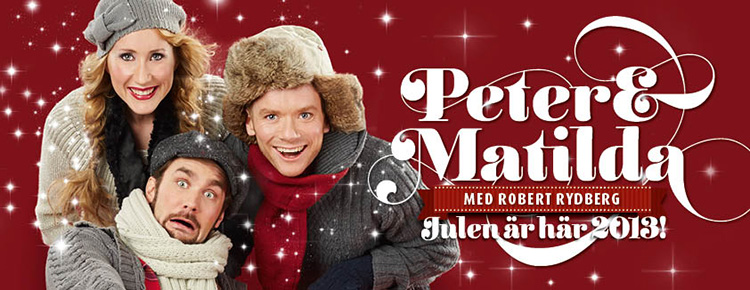 Familjär julstämning när ”Julen är här” 5års jubilerar på turné med Peter Johansson, Matilda Hansson, Robert Rydberg med kör och husband!Turnépremiär för jubileumsturnén blir det i Stockholm på Rival den 9 december, totalt 12 konserter ska genomföras runt om i landet! (Se turnéplan nedan). Fjolårets konsertturné med trion blev en publikuccé och spelades för slutsålda konserthus, i år laddas det extra när det firas 5 årsjubileum på turné med en familjär känsla fyllt med mycket glädje och humor! Peter och Matilda har i år med sig sidekicken Robert Rydberg uppbackade av kör och ett sexmannaband som tillsammans kommer bjuda publiken på en gnistrande och stämningsfull julkonsert med såväl nya som gamla jullåtar, allt från klassiskt till rock-n´roll i en varierande och underhållande show. En mysig och familjär julstämning med mycket humor och glädje på scenen med artister i världsklass.Peter har gjort sig känd framför allt som Sveriges Queen-tolkare nummer ett efter sina år som huvudrollsinnehavare i We Will Rock You i London och den egna arenaturnén Champions of Rock. 2013 kunde han ses i rollen som Stacee Jaxx i den kritikerrosade musikalen Rock of Ages på Chinateatern. Matilda har spelat på några av Europas finaste musikalscener, senast i Wien. Tillsammans deltog kusinerna Peter och Matilda 2012 i Så Ska Det Låta. Robert har medverkat i en mängd musikaler såsom Spamalot och Footloose, där han fick Guldmasken för bästa manliga biroll. I TV har vi sett honom som Måns Zelmerlövs sidekick i Allsång på Skansen och han syns varje sommar på Fredrikdalsteatern.Turnéplan: ”Julen är här” 20139 dec Stockholm Rival kl.19.3011 dec Karlkrona Konserthusteater kl.19.3012 dec Jönköpings Konserthus kl.19.3013 dec Nyköping Culturum kl.19.3014 dec Örebro Conventum Kongress kl.19.3015 dec Göteborg Konserthuset kl.18.0016 dec Borås Åhaga kl.19.3017 dec Västerås Konserthus kl.19.3019 dec Eskilstuna Lokomotivet kl.19.3020 dec Norrköping Louis De Geer kl.15.00 och kl.19.3021 dec Norrköping Louis De Geer kl.15.0021 dec Norrköping Louis De Geer kl.19.3022 dec Linköping Konsert & Kongress kl.15.00 och kl.19.30Pressbilder samt ytterligare info via www.pnmmusic.se PNM MUSIC - oktober 2013Presskontakt: Rickard Werecki Lycknert, Werecki company tfn:0707-178008 pr@werecki.com PNM Music: Niklas Eriksson tfn: 0703-782113 niklas@pnmmusic.se